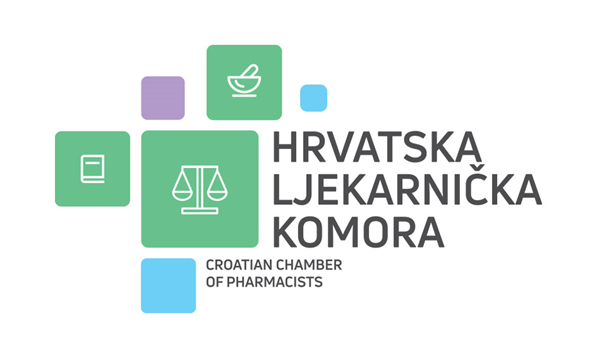 POVJERENSTVU ZA STRUČNO USAVRŠAVANJEMAGISTARA FARMACIJEPOJEDINAČNI ZAHTJEV ZA VREDNOVANJE STRUČNOG USAVRŠAVANJA* Portfolio je vlastita zbirka raznovrsnih materijala koja sadrži dokaze o stručnom razvoju magistra farmacije ostvarenom kroz formalno i neformalno učenje, a u svrhu praćenja i planiranja osobnog stručnog razvoja. PODACI O ČLANU HLJKPODACI O ČLANU HLJKIme i prezime:Adresa:Telefon:E-mail:OIB:Radno mjesto:Članski broj HLJK:OPĆI PODACI O STRUČNOM USAVRŠAVANJUOPĆI PODACI O STRUČNOM USAVRŠAVANJUNaziv stručnog usavršavanja/publikacije:Organizator(i)/ime časopisa ili knjige:MJESTO I VRIJEME ODRŽAVANJA (ne ispunjava se u slučaju vrednovanja publikacije)MJESTO I VRIJEME ODRŽAVANJA (ne ispunjava se u slučaju vrednovanja publikacije)Mjesto održavanja:Adresa:Država:Datum održavanja:Trajanje (dana):OBLIK STRUČNOG USAVRŠAVANJAPodnositelj pojedinačnog zahtjeva obavezno treba navesti oblik stručnog usavršavanja (predavanje, radionica, e-radionica, webinar, stručni skup, e-tečaj, kongres, savjetovanje, stručno usavršavanje u drugim institucijama u zemlji i inozemstvu, publikacija, poslijediplomski doktorski studij, poslijediplomski specijalistički studij, , javnozdravstveni projekti, , mentorstvo, portfolio*)…ISHODI UČENJAPodnositelj pojedinačnog zahtjeva obavezno treba iskazati ishode učenja predmetnog stručnog usavršavanja. Drugim riječima, podnositelj pojedinačnog zahtjeva treba opisati i obrazložiti što je naučio, na koji način će primijeniti usvojeno znanje, vještine i kompetencije te koji je značaj predmetnog stručnog usavršavanja na unaprjeđenje i poboljšanje obavljanja ljekarničke djelatnosti. Ishodi učenja se iskazuju aktivnim glagolima kao što su: definirati, identificirati, ocijeniti, opisati, pokazati, povezati, prepoznati, prezentirati, zabilježiti, diskutirati, interpretirati, izračunati, objasniti, opisati, predvidjeti, razjasniti, razlikovati, riješiti, usporediti, zaključiti, demonstrirati, primijeniti, promijeniti, analizirati, pronaći, upotrijebiti, formulirati, generirati, kategorizirati, podijeliti, povezati, usporediti, kombinirati, organizirati, planirati, predložiti, pripremiti, ustanoviti, interpretirati, izabrati, izmjeriti, obrazložiti, odlučiti, podržati, preporučiti, usporediti, prikupiti, pružiti, odgovoriti, tražiti i dr.KOMPETENCIJE TEMELJENE NA ISHODIMA UČENJAPodnositelj pojedinačnog zahtjeva obavezno treba iskazati ishode učenja kojima stručno usavršavanje pridonosi temeljem Hrvatskog ljekarničkog kompetencijskog okvira. Primjeri iskazivanja ishoda učenja temeljem Hrvatskog ljekarničkog kompetencijskog okvira:Kroz stručno usavršavanje stekao sam/unaprijedio sam sljedeće kompetencije: 1. Javnozdravstvene ljekarničke kompetencije: 1.1.3. Savjetovati stanovništvo o očuvanju zdravlja, sprječavanju bolesti, zdravom načinu života te sigurnoj i racionalnoj uporabi lijekova te medicinskih i drugih proizvoda; ili2. Kompetencije ljekarničke skrbi: 2.1.5. Prilikom odabira prepoznati, procijeniti klinički značaj i spriječiti interakcije lijek - lijek, lijek - bolest, lijek – hrana; ili...U, dana      POTPIS podnositelja zahtjeva